NOTES:  Fragrance Load is 25%Amber & Citrus Reed Diffuser(Contains: Eugenol, Limonene, Linalyl acetate)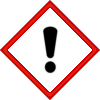 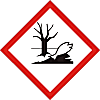 Warning:May cause an allergic skin reaction. Toxic to aquatic life with long lasting effects.Avoid breathing vapour or dust. Avoid release to the environment. Wear protective gloves.  IF ON SKIN: Wash with plenty of soap and water. If skin irritation or rash occurs: Get medical advice/attention. Collect spillage. Dispose of contents/container to approved disposal site, in accordance with local regulations.Contains (E)-1-(2,6,6-Trimethyl-1,3-cyclohexadien-1-yl)-2-buten-1-one, 3-Dodecenal, Coumarin, Linalool, Tetramethyl acetylocathydronaphthalenes, beta-Caryophyllene, delta-Damascone, trans-Anethole. May produce an allergic reaction.Company Name, Company Address, Company Telephone Number